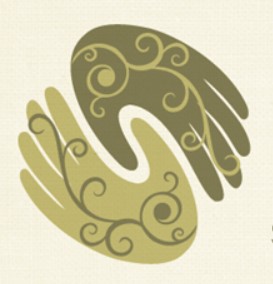 The Healing PlaceReferral FormDate of Referral:Client Name:Date of Birth:Date of Birth:Client’s Gender Identity: Male    Female   Other Male    Female   Other Male    Female   Other Male    Female   Other Male    Female   Other Male    Female   OtherClient’s Primary Language:Client’s Primary Language:Client Address:Primary Reason for Referral:If client is a minor or has a legal guardian please complete the information below: If client is a minor or has a legal guardian please complete the information below: If client is a minor or has a legal guardian please complete the information below: If client is a minor or has a legal guardian please complete the information below: If client is a minor or has a legal guardian please complete the information below: If client is a minor or has a legal guardian please complete the information below: If client is a minor or has a legal guardian please complete the information below: If client is a minor or has a legal guardian please complete the information below: If client is a minor or has a legal guardian please complete the information below: If client is a minor or has a legal guardian please complete the information below: Parent/Caregiver Name:Parent/CaregiverDate of Birth:Parent/CaregiverDate of Birth:Parent/CaregiverPhone#:Parent/CaregiverEmail Address:Parent/CaregiverEmail Address:Additional Contact Information:Additional Contact Information:Additional Contact Information:If client has medical insurance, please complete write the information below:If client has medical insurance, please complete write the information below:If client has medical insurance, please complete write the information below:If client has medical insurance, please complete write the information below:If client has medical insurance, please complete write the information below:If client has medical insurance, please complete write the information below:If client has medical insurance, please complete write the information below:If client has medical insurance, please complete write the information below:If client has medical insurance, please complete write the information below:If client has medical insurance, please complete write the information below:Insurance Provider:Group#Group#Group#Group#Member ID:Member ID:Additional Information:How were you referred to The Healing Place?How were you referred to The Healing Place?How were you referred to The Healing Place?How were you referred to The Healing Place?How were you referred to The Healing Place? Insurance Provider  Another Provider  Psychology Today   Employee Program Insurance Provider  Another Provider  Psychology Today   Employee Program Insurance Provider  Another Provider  Psychology Today   Employee Program Social Service Agency  Another Client/Parent Internet search/Website Other: _________________ Social Service Agency  Another Client/Parent Internet search/Website Other: _________________